附件4：“华安助学”二维码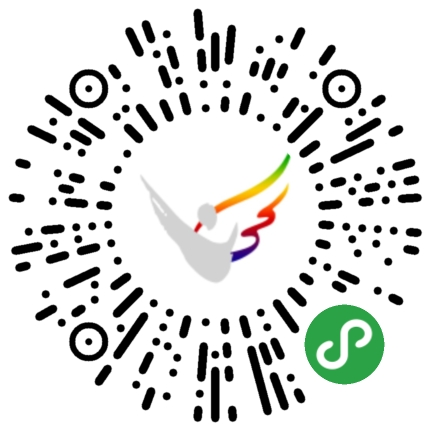 